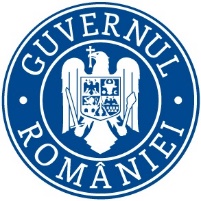 Nr. înregistrare .............../.................FORMULAR DE ÎNSCRIEREDeclarații pe propria răspundere6) Subsemnatul(a) ..................................................................., legitimat(ă) cu CI/BI seria ......... numărul ..................., eliberat(ă) de ............................. la data de ....................................,  Cunoscând prevederile art. 465 alin. (1) lit. i) din Ordonanța de urgență a Guvernului nr. 57/2019 privind Codul administrativ, cu modificările și completările ulterioare, declar pe proprie răspundere că:  Cunoscând prevederile art. 465 alin. (1) lit. j) din Ordonanța de urgență a Guvernului nr. 57/2019, cu modificările și completările ulterioare, declar pe proprie răspundere că în ultimii 3 ani:  și/sauCunoscând prevederile art. 465 alin. (1) lit. k) din Ordonanța de urgență a Guvernului nr. 57/2019, cu modificările și completările ulterioare, declar pe proprie răspundere că:Cunoscând prevederile art. 4 pct. 2 și 11 și art. 6 alin. (1) lit. a) din Regulamentul (UE) 2016/679 al Parlamentului European şi al Consiliului din 27 aprilie 2016 privind protecția persoanelor fizice în ceea ce privește prelucrarea datelor cu caracter personal şi privind libera circulație a acestor date şi de abrogare a Directivei 95/46/CE (Regulamentul general privind protecția datelor), în ceea ce privește consimțământul cu privire la prelucrarea datelor cu caracter personal8, declar următoarele:cu privire la transmiterea informațiilor și documentelor, inclusiv datelor cu caracter personal necesare îndeplinirii atribuțiilor membrilor comisiei de concurs, membrilor comisiei de soluționare a contestațiilor şi ale secretarului, în format electronic,îmi exprim consimțământul                                                                                                    nu îmi exprim consimțământulca instituția organizatoare a concursului să solicite organelor abilitate în condițiile legii, extrasul de pe cazierul judiciar cu scopul angajării, cunoscând că pot reveni oricând asupra consimțământului acordat prin prezenta,îmi exprim consimțământulnu îmi exprim consimțământulca instituția organizatoare a concursului să solicite organelor abilitate în condițiile legii, extrasul de pe cazierul judiciar cu scopul angajării, cunoscând că pot reveni oricând asupra consimțământului acordat prin prezenta,îmi exprim consimțământul             nu îmi exprim consimțământulca instituția organizatoare a concursului să solicite Agenției Naționale a Funcționarilor Publici extrasul de pe cazierul administrativ cu scopul constituirii dosarului de concurs/examen în vederea promovării, cunoscând că pot reveni oricând asupra consimțământului acordat prin prezenta,îmi exprim consimțământul                  nu îmi exprim consimțământulcu privire la prelucrarea ulterioară a datelor cu caracter personal în scopuri statistice și de cercetare,îmi exprim consimțământul                  nu îmi exprim consimțământulsă primesc pe adresa de e-mail indicată materiale de informare și promovare cu privire la activitatea instituției organizatoare a concursului și la domeniul funcției publice.îmi exprim consimțământul                  nu îmi exprim consimțământulCunoscând prevederile art. 326 din Codul penal cu privire la falsul în declarații, declar pe proprie răspundere că datele furnizate în acest formular sunt adevărate.	Data:					Semnătura, 1) Se vor trece calificativele „cunoștințe de bază”, „bine” sau „foarte bine”; calificativele menționate corespund, în grila de autoevaluare a Cadrului European Comun de Referință pentru Limbi Străine, nivelurilor ”utilizator elementar”, ”utilizator independent” și, respectiv, ”utilizator experimentat”.2) Se va completa cu indicarea sistemelor de operare, editare sau orice alte categorii de programe IT pentru care există competențe de utilizare, precum și, dacă este cazul, cu informații despre diplomele, certificatele sau alte documente relevante care atestă deținerea respectivelor competențe.3) Se vor menționa în ordine invers cronologică informațiile despre activitatea profesională actuală și anterioară.4) Se vor menționa calificativele acordate la evaluarea performanțelor profesionale în ultimii 2 ani de activitate, dacă este cazul.5) Vor fi menționate numele şi prenumele, locul de muncă, funcția şi numărul de telefon.6) Se va bifa cu „X” varianta de răspuns pentru care candidatul își asumă răspunderea declarării.7) Se va completa numai în cazul în care la dosar nu se depune adeverința care să ateste lipsa calității de lucrător al Securității sau colaborator al acesteia, emisă în condițiile prevăzute de legislația specifică.8) Se va bifa cu „X” varianta de răspuns pentru care candidatul optează; pentru comunicarea electronică va fi folosită adresa de e-mail indicată de candidat în prezentul formular.Funcția publică solicitată: .............................................................................................................................................Data organizării concursului: .......................................................................................................................................Funcția publică solicitată: .............................................................................................................................................Data organizării concursului: .......................................................................................................................................Funcția publică solicitată: .............................................................................................................................................Data organizării concursului: .......................................................................................................................................Funcția publică solicitată: .............................................................................................................................................Data organizării concursului: .......................................................................................................................................Funcția publică solicitată: .............................................................................................................................................Data organizării concursului: .......................................................................................................................................Funcția publică solicitată: .............................................................................................................................................Data organizării concursului: .......................................................................................................................................Numele şi prenumele: ..................................................................................................................................................Datele de contact ale candidatului (se utilizează pentru comunicarea cu privire la concurs)Adresa: ........................................................................................................................................................................E-mail:.............................................................Telefon:............................................Fax:................................Numele şi prenumele: ..................................................................................................................................................Datele de contact ale candidatului (se utilizează pentru comunicarea cu privire la concurs)Adresa: ........................................................................................................................................................................E-mail:.............................................................Telefon:............................................Fax:................................Numele şi prenumele: ..................................................................................................................................................Datele de contact ale candidatului (se utilizează pentru comunicarea cu privire la concurs)Adresa: ........................................................................................................................................................................E-mail:.............................................................Telefon:............................................Fax:................................Numele şi prenumele: ..................................................................................................................................................Datele de contact ale candidatului (se utilizează pentru comunicarea cu privire la concurs)Adresa: ........................................................................................................................................................................E-mail:.............................................................Telefon:............................................Fax:................................Numele şi prenumele: ..................................................................................................................................................Datele de contact ale candidatului (se utilizează pentru comunicarea cu privire la concurs)Adresa: ........................................................................................................................................................................E-mail:.............................................................Telefon:............................................Fax:................................Numele şi prenumele: ..................................................................................................................................................Datele de contact ale candidatului (se utilizează pentru comunicarea cu privire la concurs)Adresa: ........................................................................................................................................................................E-mail:.............................................................Telefon:............................................Fax:................................Studii generale şi de specialitate:                                           Studii medii liceale sau postliceale:                                         Studii generale şi de specialitate:                                           Studii medii liceale sau postliceale:                                         Studii generale şi de specialitate:                                           Studii medii liceale sau postliceale:                                         Studii generale şi de specialitate:                                           Studii medii liceale sau postliceale:                                         Studii generale şi de specialitate:                                           Studii medii liceale sau postliceale:                                         Studii generale şi de specialitate:                                           Studii medii liceale sau postliceale:                                         InstituțiaPerioadaPerioadaDiploma obținutăDiploma obținutăDiploma obținutăStudii superioare de scurtă durată:                                           Studii superioare de scurtă durată:                                           Studii superioare de scurtă durată:                                           Studii superioare de scurtă durată:                                           Studii superioare de scurtă durată:                                           Studii superioare de scurtă durată:                                           InstituțiaPerioadaPerioadaDiploma obținutăDiploma obținutăDiploma obținutăStudii superioare de lungă durată:                                          Studii superioare de lungă durată:                                          Studii superioare de lungă durată:                                          Studii superioare de lungă durată:                                          Studii superioare de lungă durată:                                          Studii superioare de lungă durată:                                          InstituțiaPerioadaPerioadaDiploma obținutăDiploma obținutăDiploma obținutăStudii postuniversitare, masterat şi doctorat:                             Studii postuniversitare, masterat şi doctorat:                             Studii postuniversitare, masterat şi doctorat:                             Studii postuniversitare, masterat şi doctorat:                             Studii postuniversitare, masterat şi doctorat:                             Studii postuniversitare, masterat şi doctorat:                             InstituțiaPerioadaPerioadaDiploma obținutăDiploma obținutăDiploma obținutăAlte tipuri de studii:                                                    Alte tipuri de studii:                                                    Alte tipuri de studii:                                                    Alte tipuri de studii:                                                    Alte tipuri de studii:                                                    Alte tipuri de studii:                                                    InstituțiaPerioadaPerioadaDiploma obținutăDiploma obținutăDiploma obținutăLimbi străine1):                                                        Limbi străine1):                                                        Limbi străine1):                                                        Limbi străine1):                                                        Limbi străine1):                                                        Limbi străine1):                                                        LimbaScris Scris CititVorbitVorbitCunoștințe operare calculator2):Cunoștințe operare calculator2):Cunoștințe operare calculator2):Cunoștințe operare calculator2):Cunoștințe operare calculator2):Cunoștințe operare calculator2):Cariera profesională3):                                             Cariera profesională3):                                             Cariera profesională3):                                             Cariera profesională3):                                             Cariera profesională3):                                             Cariera profesională3):                                             Perioada    Instituția/firma  Funcția    Funcția    Funcția    Principalele responsabilități                   Detalii despre ultimul loc de muncă4):  1. .......................................................................................................................................................................................................................................................................................................................................................... 2. ..........................................................................................................................................................................................................................................................................................................................................................                         Detalii despre ultimul loc de muncă4):  1. .......................................................................................................................................................................................................................................................................................................................................................... 2. ..........................................................................................................................................................................................................................................................................................................................................................                         Detalii despre ultimul loc de muncă4):  1. .......................................................................................................................................................................................................................................................................................................................................................... 2. ..........................................................................................................................................................................................................................................................................................................................................................                         Detalii despre ultimul loc de muncă4):  1. .......................................................................................................................................................................................................................................................................................................................................................... 2. ..........................................................................................................................................................................................................................................................................................................................................................                         Detalii despre ultimul loc de muncă4):  1. .......................................................................................................................................................................................................................................................................................................................................................... 2. ..........................................................................................................................................................................................................................................................................................................................................................                         Detalii despre ultimul loc de muncă4):  1. .......................................................................................................................................................................................................................................................................................................................................................... 2. ..........................................................................................................................................................................................................................................................................................................................................................                         Persoane de contact pentru recomandări5):                  Persoane de contact pentru recomandări5):                  Persoane de contact pentru recomandări5):                  Persoane de contact pentru recomandări5):                  Persoane de contact pentru recomandări5):                  Persoane de contact pentru recomandări5):                  mi-a fostnu mi-a fostinterzis dreptul de a ocupa o funcție publică sau de a exercita profesia ori activitatea, prin hotărâre judecătorească definitivă, în condițiile legii.am fostdestituit/ă dintr-o funcție publică, nu am fostdestituit/ă dintr-o funcție publică, mi-a încetat  nu mi-a  încetat        contractul individual de muncă pentru motive disciplinare.am fost  nu am fost        lucrător al Securității sau colaborator al acesteia, în condițiile prevăzute de legislația specifică7).